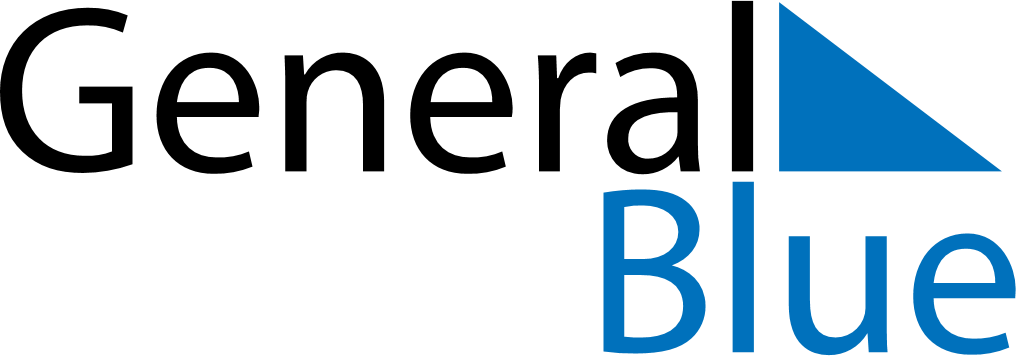 Burkina Faso 2021 HolidaysBurkina Faso 2021 HolidaysDATENAME OF HOLIDAYJanuary 1, 2021FridayNew Year’s DayJanuary 3, 2021SundayAnniversary of the 1966 Upper Voltan coup d’étatMarch 8, 2021MondayInternational Women’s DayApril 4, 2021SundayEaster SundayApril 5, 2021MondayEaster MondayMay 1, 2021SaturdayLabour DayMay 13, 2021ThursdayEnd of Ramadan (Eid al-Fitr)May 13, 2021ThursdayAscension DayMay 23, 2021SundayPentecostJuly 20, 2021TuesdayFeast of the Sacrifice (Eid al-Adha)August 5, 2021ThursdayIndependence DayAugust 15, 2021SundayAssumptionOctober 18, 2021MondayBirthday of Muhammad (Mawlid)November 1, 2021MondayAll Saints’ DayDecember 11, 2021SaturdayProclamation of the RepublicDecember 25, 2021SaturdayChristmas Day